BHARATHIAR UNIVERSITY: COIMBATORE – 641046.SCHOOL OF DISTANCE EDUCATION – OCTOBER 2023PRACTICAL AND VIVA VOCE EXAMINATION SCHEDULEVenue: Hindusthan College of Arts and Science, Behind Nava India, Coimbatore-641028.(The students who wrote the examinations for the courses noted against in Coimbatore, Erode, Gudalur, Karur, Madurai, Ooty, Pollachi, Tirunelveli, Tiruppur, Trichy, Udumalpet, Calicut, Palakkad, Gobichettipalayam, Kannur, Sathyamangalam, Avinashi, Mettupalayam, Mannarkkad, The Nilgiris can do the Practical in Hindusthan College of Arts and Science)Course: B.Sc. ANIMATION & VFX(The students who wrote the examinations for the courses noted against in Coimbatore, Erode, Gudalur, Karur, Madurai, Ooty, Pollachi, Salem, Tirunelveli, Tiruppur, Trichy, Udumalpet, Calicut, Cochin, Kanjirapally, Karunagapally, Malappuram, Palakkad, Thodupuzha, Thrissur, Kollam, Gobichettipalayam, Kannur, Sathyamangalam, Avinashi, Mettupalayam, Mannarkkad, Perumbavoor, The Nilgiris can do the Practical in Hindusthan College of Arts and Science)Course: B.Sc. Visual Communication(The students who wrote the examinations for the courses noted against in Coimbatore, Erode, Gudalur, Madurai, Ooty, Pollachi, Salem, Tirunelveli, Udumalpet, Calicut, Palakkad, Gobichettipalayam, Kannur, Sathyamangalam, Thirthala, Avinashi, Mettupalayam, Mannarkkad, and The Nilgiris can do the Practical in Hindusthan College of Arts and Science)B.Sc Catering Science and Hotel Management(The students who wrote the examinations for the courses noted against in Coimbatore, Thirthala, Mannarkkad can do the Practical in Hindusthan College of Arts and Science)B.Com COMPUTER APPLICATIONSB.Sc INFORMATION TECHNOLOGYBACHELOR OF COMPUTER APPLICATIONSB.Sc COMPUTER SCIENCE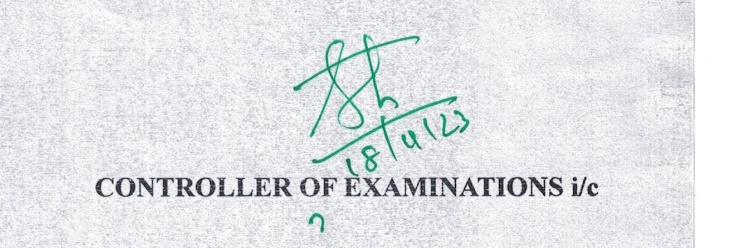 DATE OF PRACTICALTIME/SESSIONSUBJECT/PAPER CODEREGISTRATION NO20.11.2023FN & AN10.00am-4.00pmEditing (33P)18BAV1385,20BAV1243, 20BAV1244, 20BAV1247  20BAV1258, 20BAV1001, 20BAV1002  20BAV1003  20BAV1005, 20BAV1006  20BAV1007, 20BAV1008  20BAV1024, 20BAV1027  20BAV1028, 19BAV1345  20BAV1228, 20BAV1231 20BAV1235, 20BAV1023  20BAV1026,  20BAV1031  20BAV1032, 20BAV123020BAV1232, 20BAV1234  20BAV1240, 20BAV124221.11.2023FN & AN10.00am- 4.00pmCompositing (33Q)18BAV1385, 20BAV1243, 20BAV1244, 20BAV1247, 20BAV1258, 20BAV1001, 20BAV1002, 20BAV1003, 20BAV1005, 20BAV1006, 20BAV1007, 20BAV1008, 20BAV1024, 20BAV1027, 20BAV1028, 19BAV1345, 20BAV1023, 20BAV1026, 20BAV1031, 20BAV1032, 20BAV1228, 20BAV1231, 20BAV1235, 20BAV1230, 20BAV1232, 20BAV1234, 20BAV1240, 20BAV124222.11.2023FN & AN10.00am- 4.00pm3D FX (33R)18BAV1385, 20BAV1243, 20BAV1244, 20BAV1247, 20BAV1258, 20BAV1001, 20BAV1002, 20BAV1003, 20BAV1005, 20BAV1006, 20BAV1007, 20BAV1008, 20BAV1024, 20BAV1027, 20BAV1028, 19BAV1345, 20BAV1023, 20BAV1026, 20BAV1031, 20BAV1032, 20BAV1228, 20BAV1231, 20BAV1235, 20BAV1230, 20BAV1232, 20BAV1234, 20BAV1240, 20BAV124227.11.2023FN & AN10.00am- 4.00pm3D Project & Viva Voce (36V)18BAV1385, 20BAV1243, 20BAV1244, 20BAV1247, 20BAV1258, 20BAV1001, 20BAV1002, 20BAV1003, 20BAV1005, 20BAV1006, 20BAV1007, 20BAV1008, 20BAV1024, 20BAV1027, 20BAV1028, 19BAV1345, 20BAV1023, 20BAV1026, 20BAV1031, 20BAV1032, 20BAV1228, 20BAV1231, 20BAV1235, 20BAV1230, 20BAV1232, 20BAV1234, 20BAV1240, 20BAV124202.12.2023FN & AN10.00am- 4.00pmVFX Project (37V)                          18BAV1385, 20BAV1243, 20BAV1244, 20BAV1247, 20BAV1258, 20BAV1001, 20BAV1002, 20BAV1003, 20BAV1005, 20BAV1006, 20BAV1007, 20BAV1008, 20BAV1024, 20BAV1027, 20BAV1028, 19BAV1345, 20BAV1023, 20BAV1026, 20BAV1031, 20BAV1032, 20BAV1228, 20BAV1231, 20BAV1235, 20BAV1230, 20BAV1232, 20BAV1234, 20BAV1240, 20BAV124229.11.2023FN & AN10.00am- 4.00pmAnimation Art (13P)20BAV1260, 21BAV1012, 21BAV1014, 21BAV1026, 21BAV1013, 20BAV1231, 20BAV1235, 20BAV1230, 20BAV1232, 20BAV1234, 20BAV1240, 20BAV1242, 21BAV1146, 21BAV115130.11.2023FN & AN10.00am- 4.00pmHistory of Art and Theory (13Q)          20BAV1260, 21BAV1012, 21BAV1014, 21BAV1026, 21BAV1013, 20BAV1231, 20BAV1235, 20BAV1230, 20BAV1232, 20BAV1234, 20BAV1240, 20BAV124221BAV1146, 21BAV115101.12.2023FN & AN10.00am- 4.00pmDigital Image Compositing (13R)  20BAV1260, 21BAV1012, 21BAV1014, 21BAV1013, 20BAV1231, 20BAV1235, 20BAV1230, 20BAV1232, 20BAV1234, 20BAV1240, 20BAV1242, 21BAV1146, 21BAV115123.11.2023FN & AN10.00am- 4.00pmModeling (23P)20BAV1260, 21BAV1012, 21BAV1014, 21BAV1026, 21BAV1193, 21BAV1221, 21BAV1235, 21BAV1013, 21BAV1152, 21BAV1157, 21BAV1161, 21BAV1162, 21BAV1163, 21BAV1164, 21BAV1165, 21BAV1166, 20BAV1228, 20BAV1231, 20BAV1235, 21BAV1223, 21BAV1224, 21BAV1225, 21BAV1019, 21BAV1020, 21BAV1021, 21BAV1022, 21BAV1023, 21BAV1025, 21BAV1027, 21BAV1114, 21BAV1153, 21BAV1155, 21BAV1156, 21BAV1177, 20BAV1230, 20BAV1232, 20BAV1234, 20BAV1240, 20BAV1242, 21BAV1146, 21BAV1151, 21BAV102424.11.2023FN & AN10.00am- 4.00pmTexturing (23Q)20BAV1260, 21BAV1012, 21BAV1014, 21BAV1026, 21BAV1193, 21BAV1221, 21BAV1235, 21BAV1013, 21BAV1152, 21BAV1157, 21BAV1161, 21BAV1162, 21BAV1163, 21BAV1164, 21BAV1165, 21BAV1166, 20BAV1228, 20BAV1231, 20BAV1235, 21BAV1223, 21BAV1224, 21BAV1225, 21BAV1019, 21BAV1020, 21BAV1021, 21BAV1022, 21BAV1023, 21BAV1025, 21BAV1027, 21BAV1114, 21BAV1153, 21BAV1155, 21BAV1156, 21BAV1177, 20BAV1230, 20BAV1232, 20BAV1234, 20BAV1240, 20BAV1242, 21BAV1146, 21BAV1151, 21BAV102425.11.2023FN & AN10.00am- 4.00pmLighting (23R)20BAV1260, 21BAV1012, 21BAV1014, 21BAV1026, 21BAV1193, 21BAV1221, 21BAV1235, 21BAV1013, 21BAV1152, 21BAV1157, 21BAV1161, 21BAV1162, 21BAV1163, 21BAV1164, 21BAV1165, 21BAV1166, 20BAV1228, 20BAV1231, 20BAV1235, 21BAV1223, 21BAV1224, 21BAV1225, 21BAV1019, 21BAV1020, 21BAV1021, 21BAV1022, 21BAV1023, 21BAV1025, 21BAV1027, 21BAV1114, 21BAV1153, 21BAV1155, 21BAV1156, 21BAV1177, 20BAV1230, 20BAV1232, 20BAV1234, 20BAV1240, 20BAV1242, 21BAV1146, 21BAV1151, 21BAV102427.11.2023FN & AN10.00am- 4.00pmRigging (23S)                           20BAV1260, 21BAV1012, 21BAV1014, 21BAV1026, 21BAV1193, 21BAV1221, 21BAV1235, 21BAV1013, 21BAV1152, 21BAV1157, 21BAV1161, 21BAV1162, 21BAV1163, 21BAV1164, 21BAV1165, 21BAV1166, 20BAV1228, 20BAV1231, 20BAV1235, 21BAV1223, 21BAV1224, 21BAV1225, 21BAV1019, 21BAV1020, 21BAV1021, 21BAV1022, 21BAV1023, 21BAV1025, 21BAV1027, 21BAV1114, 21BAV1153, 21BAV1155, 21BAV1156, 21BAV1177, 20BAV1230, 20BAV1232, 20BAV1234, 20BAV1240, 20BAV1242, 21BAV1146, 21BAV1151, 21BAV102428.11.2023FN & AN10.00am- 4.00pmAnimation (23T)20BAV1260, 21BAV1012, 21BAV1014, 21BAV1026, 21BAV1193, 21BAV1221, 21BAV1235, 21BAV1013, 21BAV1152, 21BAV1157, 21BAV1161, 21BAV1162, 21BAV1163, 21BAV1164, 21BAV1165, 21BAV1166, 20BAV1228, 20BAV1231, 20BAV1235, 21BAV1223, 21BAV1224, 21BAV1225, 21BAV1019, 21BAV1020, 21BAV1021, 21BAV1022, 21BAV1023, 21BAV1025, 21BAV1027, 21BAV1114, 21BAV1153, 21BAV1155, 21BAV1156, 21BAV1177, 20BAV1230, 20BAV1232, 20BAV1234, 20BAV1240, 20BAV1242, 21BAV1146, 21BAV1151, 21BAV1024DATE OF PRACTICALTIME/SESSIONSUBJECT/PAPER CODEREGISTER NUMBER04.12.2023FN & AN10.00am- 4.00pmCommercial Production  (33P)   16BVC1073, 18BVC1018, 18BVC1020, 18BVC1022, 18BVC1074, 18BVC1075, 19BVC2001, 20BVC1008, 20BVC1011, 20BVC1020, 20BVC1030, 20BVC1039, 20BVC1044, 20BVC1045, 20BVC1055, 20BVC1090, 20BVC1023, 20BVC1071, 20BVC1108, 19BVC2002, 20BVC1065, 18BVC1071, 20BVC1019, 20BVC1063, 18BVC1037, 20BVC1029, 20BVC1081, 20BVC1054, 20BVC1009, 20BVC1014, 20BVC1026, 20BVC1046, 18BVC0005, 19BVC1088, 18BVC1056, 19BVC1078, 19BVC1080, 20BVC1031, 20BVC1035, 20BVC1074, 20BVC1104, 20BVC1083, 20BVC1027, 20BVC1033, 20BVC1047, 20BVC1064, 20BVC1075, 20BVC1076, 20BVC1077, 20BVC1078, 20BVC1079, 20BVC1084, 20BVC1085, 20BVC1086, 20BVC1087, 20BVC1088, 20BVC1091, 20BVC1092, 20BVC1093, 20BVC1094, 20BVC1095, 20BVC1097, 20BVC1098, 20BVC1099, 20BVC1100, 20BVC1101, 20BVC1102, 20BVC110505.12.2023FN & AN10.00am- 4.00pmVideo Production (33Q)16BVC1073, 18BVC1018, 18BVC1020, 18BVC1022, 18BVC1074, 18BVC1075, 19BVC2001, 20BVC1008, 20BVC1011, 20BVC1020, 20BVC1030, 20BVC1039, 20BVC1044, 20BVC1045, 20BVC1055, 20BVC1090, 20BVC1023, 20BVC1071, 20BVC1108, 19BVC2002, 20BVC1065, 18BVC1071, 20BVC1019, 20BVC1063, 18BVC1037, 20BVC1029, 20BVC1081, 20BVC1054, 20BVC1009, 20BVC1014, 20BVC1026, 20BVC1046, 18BVC0005, 19BVC1088, 18BVC1056, 19BVC1078, 19BVC1080, 20BVC1031, 20BVC1035, 20BVC1074, 20BVC1104, 20BVC1083, 20BVC1027, 20BVC1033, 20BVC1047, 20BVC1064, 20BVC1075, 20BVC1076, 20BVC1077, 20BVC1078, 20BVC1079, 20BVC1084, 20BVC1085, 20BVC1086, 20BVC1087, 20BVC1088, 20BVC1091, 20BVC1092, 20BVC1093, 20BVC1094, 20BVC1095, 20BVC1097, 20BVC1098, 20BVC1099, 20BVC1100, 20BVC1101, 20BVC1102, 20BVC110506.12.2023FN & AN10.00am- 4.00pmPrint Production (23P)                            16BVC1073, 18BVC1018, 18BVC1022, 18BVC1074, 18BVC1075, 19BVC2001, 20BVC1008, 20BVC1011, 20BVC1020, 20BVC1030, 20BVC1039, 20BVC1044, 20BVC1045, 20BVC1055, 20BVC1090, 21BVC1007, 21BVC1024, 21BVC1039, 21BVC1041, 21BVC1045, 21BVC1047, 21BVC1068, 21BVC1094, 21BVC1117, 21BVC1160, 21BVC1030, 21BVC1062, 20BVC1023, 21BVC1066, 20BVC1108, 21BVC1010, 21BVC1019, 21BVC1161, 19BVC2002, 20BVC1065, 21BVC1125, 18BVC1071, 20BVC1019, 20BVC1063, 21BVC1070, 21BVC1112, 21BVC1113, 18BVC1037, 20BVC1029, 20BVC1081, 21BVC1035, 21BVC1046, 21BVC1048, 21BVC1054, 21BVC1082, 21BVC1101, 18BVC1069, 20BVC1054, 21BVC1165, 20BVC1014, 20BVC1026, 21BVC1003, 21BVC1009, 21BVC1013, 21BVC1023, 21BVC1027, 21BVC1028, 21BVC1032, 21BVC1036, 21BVC1119, 21BVC1157, 21BVC1162, 18BVC0005, 19BVC1088, 21BVC1049, 18BVC1056, 20BVC1031, 20BVC1035, 20BVC1104, 21BVC1056, 20BVC1027, 20BVC1033, 21BVC1042,  21BVC1083, 21BVC1097, 21BVC1124, 21BVC1126, 21BVC1127, 21BVC1128, 21BVC1129, 21BVC1130, 21BVC1131, 21BVC1132, 21BVC1133, 21BVC1134, 21BVC1135, 21BVC1136, 21BVC1138, 21BVC1139, 21BVC1140, 21BVC1141, 21BVC1142, 21BVC1143, 21BVC1145, 21BVC1146, 21BVC1147, 21BVC1148, 21BVC1149, 21BVC1150, 21BVC1151, 21BVC1152, 21BVC1153, 21BVC1154, 21BVC1155, 21BVC1158, 21BVC1163, 21BVC116407.12.2023FN & AN10.00am- 4.00pmPhotography (23Q)16BVC1073, 18BVC1018, 18BVC1022, 19BVC2001, 20BVC1008, 20BVC1011, 20BVC1020, 20BVC1030, 20BVC1039, 20BVC1044, 20BVC1045, 20BVC1055, 20BVC1090, 21BVC1007, 21BVC1024, 21BVC1039, 21BVC1041, 21BVC1045, 21BVC1047, 21BVC1068, 21BVC1094, 21BVC1117, 21BVC1160, 21BVC1030, 21BVC1062, 20BVC1023, 21BVC1066, 20BVC1108, 21BVC1010, 21BVC1019, 21BVC1161, 19BVC2002, 20BVC1065, 21BVC1125, 18BVC1071, 20BVC1019, 20BVC1063, 21BVC1070, 21BVC1112, 21BVC1113, 18BVC1037, 20BVC1029, 20BVC1081, 21BVC1035, 21BVC1046, 21BVC1048, 21BVC1054, 21BVC1082, 21BVC1101, 18BVC1069, 20BVC1054, 21BVC1165, 20BVC1014, 20BVC1026, 21BVC1003, 21BVC1009, 21BVC1013, 21BVC1023, 21BVC1027, 21BVC1028, 21BVC1032, 21BVC1036, 21BVC1119, 21BVC1157, 21BVC1162, 18BVC0005, 19BVC1088, 21BVC1049, 18BVC1056, 20BVC1031, 20BVC1035, 20BVC1104, 21BVC1056,  20BVC1033, 21BVC1042,  21BVC1083, 21BVC1097, 21BVC1124, 21BVC1126, 21BVC1127, 21BVC1128, 21BVC1129, 21BVC1130, 21BVC1131, 21BVC1132, 21BVC1133, 21BVC1134, 21BVC1135, 21BVC1136, 21BVC1138, 21BVC1139, 21BVC1140, 21BVC1141, 21BVC1142, 21BVC1143, 21BVC1145, 21BVC1146, 21BVC1147, 21BVC1148, 21BVC1149, 21BVC1150, 21BVC1151, 21BVC1152, 21BVC1153, 21BVC1154, 21BVC1155, 21BVC1158, 21BVC1163, 21BVC1164 Date of PracticalSUBJECT /PAPER CODERegistration No21.11.202310.00 to 01.00FNProject Viva Voce36V14BCH2935, 19BCH1044, 19BCH1732, 19BCH1775, 19BCH1776, 19BCH1790, 19BCH1791, 19BCH1797, 19BCH1770, 19BCH1779, 19BCH1820, 19BCH1763,         17BCH1917, 17BCH400121.11.202302.00 -05.00 ANFood Production Patisserie Practical – II23P14BCH2935, 19BCH182022.11.202310.00 -01.00 FNFood and Beverage Service Practical – II23Q14BCH2935, 19BCH182022.11.202302.00 -05.00 ANComputer ApplicationsPractical – II23R14BCH2935, 19BCH1820,          17BCH191723.11.202310.00 -01.00 FNFood Production and Patisserie Practical – I13P14BCH2935, 19BCH182023.11.202302.00 -05.00 AN  Food Production Patisserie Practical – I13Q14BCH2935, 19BCH182024.11.202310.00 -01.00 FNAccommodation Operations – I 13R14BCH2935, 19BCH1820DateTitle of thePaperRegister Number20.11.2023FN10:00 to  1:00 COMPUTER APPLICATION PRACTICAL-I         (13P)16BCC2024   17BCC1087    17BCC310518BCC005919BCC0028   19BCC1003  19BCC3008      20BCC1011   20BCC1020   20BCC1070   20BCC1122   20BCC1241   20BCC1254   20BCC126521BCC1013   21BCC1036   21BCC1067   21BCC1088   21BCC1128   21BCC1277   21BCC1295   21BCC1308   21BCC1328   21BCC1337 21BCC1171   20.11.20232:00 to  5:00ANCOMPUTER APPLICATION PRACTICAL-II (23P)08BCC110810BCC331314BCC147115BCC144016BCC202417BCC1087  17BCC3105  18BCC1014  18BCC2018   18BCC0059  19BCC0003    19BCC0009  19BCC0028     19BCC1003   19BCC1121  19BCC3002    19BCC3005  19BCC3008     20BCC1011    20BCC1012   20BCC1020   20BCC1070   20BCC1099   20BCC1122   20BCC1165   20BCC1218    20BCC1241   20BCC1254   20BCC1265   20BCC2308  20.11.20232:00 to  5:00ANCOMPUTER APPLICATION PRACTICAL-II (23P)21BCC1002   21BCC1005   21BCC1011   21BCC1012   21BCC1013   21BCC1016   21BCC1017   21BCC1022  21BCC1026   21BCC1035   21BCC1036   21BCC1043  21BCC1054   21BCC1062   21BCC1064   21BCC1065   21BCC1066   21BCC1067   21BCC1068   21BCC1069   21BCC1070   21BCC1082   21BCC1088   21BCC1094   21BCC1096   21BCC1098   21BCC1105   21BCC1106   21BCC1111   21BCC1115   21BCC1128   21BCC1138   21BCC1141   21BCC1142   21BCC1156   21BCC1167   21BCC1168   21BCC1169   21BCC1170   21BCC1172   21BCC1185   21BCC1206   21BCC1209   21BCC1220   21BCC1225   21BCC1226   21BCC1229   21BCC1230   21BCC1259   21BCC1277   21BCC1286   21BCC1291   21BCC1295   21BCC1308   21BCC1328   21BCC1333   21BCC1337   21BCC1171   21BCC118121.11.2023FN 10:00 to 1:00COMPUTERAPPLICATION PRACTICAL-III         (33P)08BCC110813BCC1212  16BCC1041    16BCC2024     17BCC1087    17BCC1109    17BCC3105   18BCC2018    18BCC005919BCC0003    19BCC0009   19BCC0028    19BCC1003    19BCC1017   19BCC1189   19BCC3002    19BCC3008              20BCC1003   20BCC1011   20BCC1012   20BCC1015   20BCC1017   20BCC1020   20BCC1021   20BCC1030   20BCC1052   20BCC1053   20BCC1054   20BCC1066   20BCC1070   20BCC1076   20BCC1081   20BCC1089   20BCC1097   20BCC1099   20BCC1104   20BCC1122   20BCC1123   20BCC1165   20BCC1168   20BCC1169   20BCC1177   20BCC1218   20BCC1233   20BCC1241   20BCC1243   20BCC1254   20BCC1265   20BCC2301   20BCC2308   20BCC1195   20BCC1196   20BCC1197   20BCC1198   20BCC1200   20BCC1201   20BCC1209   Date of PracticalSUBJECT /PAPER CODERegister Number22.11.202310.00  – 01.00FNProgramming Lab – IIVB & Oracle33P17BIT2018, 17BIT2307, 17BIT3003, 18BIT1003, 18BIT1013, 18BIT1014, 18BIT1035, 18BIT1041, 20BIT2304                                                      18BIT3005, 19BIT1030,   19BIT1031, 19BIT2010, 19BIT2302, 19BIT2305, 20BIT1011, 20BIT1013, 20BIT1018, 20BIT1019, 20BIT1025, 20BIT1026, 20BIT1032, 20BIT1033, 20BIT1038, 20BIT1045, 20BIT1054, 20BIT2001, 20BIT2002, 20BIT2006, 20BIT2008, 20BIT2009, 20BIT2010, 20BIT2012,                                                                                                                  23.11.202310.00  to 01.00FNProgramming Lab – IC++ & Java 23P18BIT1035, 18BIT1041, 18BIT3005, 19BIT1032, 19BIT2010, 19BIT2302, 19BIT2305, 20BIT1019, 20BIT1025, 20BIT2002, 20BIT2008, 20BIT2010, 20BIT2012, 20BIT2304, 21BIT1004, 21BIT1005,                                                                                                                                           21BIT1012, 21BIT1013, 21BIT1016, 21BIT1019, 21BIT1020, 21BIT1024, 21BIT1026, 21BIT1029, 21BIT1035, 21BIT1037, 21BIT1038, 21BIT1043, 21BIT1049, 21BIT1051, 21BIT1057, 21BIT1061, 21BIT1070, 21BIT1072, 21BIT1074, 21BIT1075, 21BIT1087, 21BIT1088 Date & TimeTitle of the PaperRegister Number20.11.2023FN10:00  to  1:00 CORE LAB 1:PROGRAMMING LAB:C & C++23P15BCA301820.11.2023FN10:00  to  1:00 CORE LAB 1:PROGRAMMING LAB:C & C++23P19BCA1029,1147,116720.11.2023FN10:00  to  1:00 CORE LAB 1:PROGRAMMING LAB:C & C++23P20BCA1098,1161,2001,2048,2051,2301,1031,120120.11.2023FN10:00  to  1:00 CORE LAB 1:PROGRAMMING LAB:C & C++23P21BCA1008,1013,1032,1035,1046,1054,1071,1074,1094,1100,1150,1179,1189,1194,1270,1414,1419,1468,1520,1135,1322,1323,1330,1358,1402,1403,1448,1457,1486, 1110,1128Date & TimeTitle of the PaperRegister Number21.11.202302.00 to  05.00ANCORE LAB 2:PROGRAMMING LAB:JAVA & VB33P15BCA301821.11.202302.00 to  05.00ANCORE LAB 2:PROGRAMMING LAB:JAVA & VB33P18BCA1046,231421.11.202302.00 to  05.00ANCORE LAB 2:PROGRAMMING LAB:JAVA & VB33P19BCA1115,2043,3004,1029,1147,116721.11.202302.00 to  05.00ANCORE LAB 2:PROGRAMMING LAB:JAVA & VB33P20BCA1004,1049,1078,1161,1098,1184,1208,2001,2004,2027,2044,2048,2051,2301,1031,1191,1201,2047,1074Date of PracticalSUBJECT/PAPER CODERegistration No24.11.202310.00–1.00FNProgramming Lab – IC++ & Java23P12BCS1292, 13BCS2502, 15BCS2728, 17BCS1130,18BCS2012, 18BCS2013, 18BCS2031, 19BCS3003,19BCS3007, 20BCS1004, 20BCS1024, 20BCS1043,20BCS1148, 21BCS1127, 21BCS1217, 20BCS1139, 20BCS2012, 20BCS2018, 20BCS2030, 20BCS2031,20BCS2036, 20BCS2041, 20BCS2042, 20BCS2045,21BCS1002, 21BCS1003, 21BCS1007, 21BCS1011, 21BCS1025, 21BCS1033, 21BCS1044, 21BCS1045, 21BCS1050, 21BCS1056, 21BCS1057, 21BCS1061, 21BCS1074, 21BCS1077, 21BCS1078, 21BCS1100, 21BCS1102, 21BCS1110, 21BCS1113, 21BCS1130, 21BCS1135, 21BCS1161, 21BCS1163, 21BCS1180, 21BCS1181, 21BCS1182, 21BCS1186, 21BCS1199, 21BCS1213, 21BCS1223, 21BCS1251, 21BCS100825.11.202302.00 to 05.00ANProgramming Lab –IIVB and Oracle33P12BCS1292, 13BCS1178, 13BCS2502, 13BCS2706, 15BCS2728, 17BCS1130, 18BCS2012, 18BCS2013, 18BCS2031, 18BCS2039, 19BCS1068, 19BCS1069,19BCS2014, 19BCS3003, 19BCS3007, 20BCS1009, 20BCS1024, 20BCS1043, 20BCS1049, 20BCS1052, 20BCS1054, 20BCS1067, 20BCS1068, 20BCS1074, 20BCS1107, 20BCS1116, 20BCS1125, 20BCS1139, 20BCS2004, 20BCS2006, 20BCS2012, 20BCS2013, 20BCS2014, 20BCS2017, 20BCS2018, 20BCS2030, 20BCS2031, 20BCS2032, 20BCS2040, 20BCS2041, 20BCS2042, 20BCS2043, 20BCS2045, 20BCS2056, 20BCS2057, 20BCS2058, 20BCS1148, 20BCS1132,20BCS1156